CURRICULUM VITAE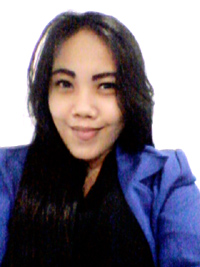 PERSONAL INFORMATIONNAMA		       	       :   AMELIA PERTHY PARIAKANTEMPAT/TANGGAL LAHIR     :   SURABAYA, 3FEBRUARI 1992JENIS KELAMIN	                   :   PEREMPUANAGAMA			       :   KRISTENNO.HANDPHONE                       :   08819725375 / 081 332539412EMAIL                                          :   Lollypopvanila@yahoo.co.idSTATUS   			       :   Single                                .Demikian kiranya daftar riwayat hidup ini Saya buat dengan jujur,sesuai dengan keadaan serta dapat untuk di pertanggung jawabkan.Hormat Saya                                                                                                  Amelia Perthy Pariakan                                                                                                                                                                                                                                                           SKILL                                                       :  Mampu mengoperasikan Ms.Word, Ms.Excel,                                                                      Open office, Corell draw serta Photoshop tingkat dasar.                                                                          Mampu berbahasa Inggris cukup aktif secara lisan                                                                       maupun tulisan.                                                                      Menguasai sosial media dan mampu mengelola blog.                                                                      Memilii kemampuan berkomunikasi yang baik dan cakapEDUCATION BACKGROUNDMengenyam pendidikan tingkat dasar selama 6 tahun di SDN.Manukan Kulon 2Mengenyam pendidikan menengah pertama selama 3 tahun di SMPN. 26 SurabayaMengenyam pendidikan tingkat menengah atas di SMAN.11 Surabaya.EXPERIENCE    Staf administrasi selama 1tahun di Aicool Central-18Customer service di British 5 selama 6bulanStaf administrasi design selama 3tahun di 3MUTIARA CFY